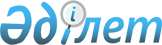 Отдельные вопросы реформирования государственных органов Республики Казахстан
					
			Күшін жойған
			
			
		
					Қазақстан Республикасы Үкіметінің 1997 жылғы 21 наурыздағы № 398 қаулысы. Күші жойылды - ҚР Үкіметінің 1997.11.12. N 1551 қаулысымен

      В соответствии с Типовым положением о Министерстве (Государственном комитете) Республики Казахстан, утвержденным постановлением Правительства Республики Казахстан от 13 марта 1997 г. N 321 P970321_ "Об утверждении Типового положения о Министерстве (Государственном комитете) Республики Казахстан" Правительство Республики Казахстан постановляет: 

      1. Утвердить перечень департаментов, комитетов и агентств, являющихся юридическими лицами, министерств и государственных комитетов Республики Казахстан (приложение 1). 

      2. Утвердить штатную численность работников аппарата государственных органов Республики Казахстан (включая департаменты, комитеты и агентства) согласно приложению 2. 

      Сноска. В Приложение 2 внесены изменения - постановлениями Правительства РК от 4 апреля 1997 г. N 480 P970480_ ; от 23 мая 1997 г. N 866 P970866_ ; от 30 октября 1997 г. N 1466 Р971466_ . 

      3. Установить лимит количества служебных легковых автомобилей для обслуживания работников аппарата государственных органов Республики Казахстан (включая департаменты, комитеты и агентства) согласно приложению 3. 

      Высвободившиеся легковые автомобили реализовать в установленном порядке через аукцион. 

      Сноска. В приложение 3 внесены изменения - постановлениями Правительства РК от 1 апреля 1997 г. N 451 P970451_ ; от 4 апреля 1997 г. N 480 P970480_ ; от 30 октября 1997 г. N 1466 Р971466_ . 

      4. Министерствам и государственным комитетам представить в Правительство Республики Казахстан: 

      в трехдневный срок согласованные с Министерством финансов Республики Казахстан предложения о структуре министерства и государственного комитета; 

      в двухнедельный срок согласованный с Министерством финансов, Министерством экономики и торговли, Министерством юстиции Республики Казахстан и другими заинтересованными государственными органами проект положения о министерстве и государственном комитете (включая департаменты, комитеты и агентства, являющиеся юридическими лицами); 

      до 1 апреля 1997 года утвердить штатные расписания аппарата с соблюдением нормативов численности руководящих и других работников, предусмотренных приложением 4. 

      5. Департаменту управления государственным имуществом и активами Министерства финансов Республики Казахстан в десятидневный срок решить вопрос размещения аппарата государственных органов Республики Казахстан в соответствии с их штатной численностью. 

      Секретно. 

      6. Министерству транспорта и коммуникаций Республики Казахстан в недельный срок представить в Правительство Республики Казахстан информацию о выполнении государственными органами Республики Казахстан пункта 1 постановления Правительства Республики Казахстан от 3 октября 1996 г. N 1217 P961217_ "О служебных телефонах и нормах площадей для размещения аппарата государственных органов". 

      7. Министерству финансов Республики Казахстан до 1 апреля 1997 года внести в Правительство Республики Казахстан предложения по уточнению перечня, лимита численности, количества служебных легковых автомобилей самостоятельных исполнительных органов акимов областей, г. Алматы и территориальных органов вновь образованных и реорганизованных в соответствии с Указом Президента Республики Казахстан от 4 марта 1997 г. N 3377 U973377_ "Об очередных мерах по реформированию системы государственных органов Республики Казахстан" государственных органов Республики Казахстан. 

 

     Премьер-Министр  Республики Казахстан

                                        Приложение 1                                к постановлению Правительства                                     Республики Казахстан                                  от 21 марта 1997 г. N 398 



 

                                Перечень 

           Департаментов, Комитетов и Агентств, являющихся 

                   юридическими лицами, министерств 

                     и государственных комитетов 



 

      Сноска. В Перечень внесены изменения - постановлениями Правительства РК от 1 апреля 1997 г. N 451 P970451_ ; от 28 апреля 1997 г. N 674 P970674_ ; от 23 апреля 1997 г. N 646 P970646_ ; от 30 апреля 1997 г. N 692; от 13 июня 1997 г. N 970 P970970_ ; от 14 июля 1997 г. N 1108 Р971108_ ; от 22 июля 1997 г. N 1143 P971143_ ; от 30 октября 1997 г. N 1466 P971466_ . 

      Департамент аттестации научных кадров Министерстванауки - Академии наук Республики Казахстан     Национальное аэрокосмическое агентство Министерстванауки - Академии наук Республики Казахстан     Агентство по атомной энергии Министерства науки - Академии наукРеспублики Казахстан     Комитет по оборонной промышленности Министерства обороныРеспублики Казахстан     Департамент туризма и спорта Министерства образования икультуры Республики Казахстан     Департамент культуры Министерства образования и культурыРеспублики Казахстан     Комитет ветеринарии Министерства сельского хозяйства РеспубликиКазахстан     Комитет лесного и охотничьего хозяйства Министерства сельскогохозяйства Республики Казахстан     Комитет по водным ресурсам Министерства сельского хозяйстваРеспублики Казахстан     Комитет по управлению земельными ресурсами Министерствасельского хозяйства Республики Казахстан     Департамент страхового надзора Министерства финансов РеспубликиКазахстан     Департамент управления государственным имуществом и активамиМинистерства финансов Республики Казахстан     Департамент по приватизации Министерства финансов РеспубликиКазахстан     Департамент методологии бухгалтерского учета и аудитаМинистерства финансов Республики Казахстан     Комитет по государственным материальным резервам Министерствафинансов Республики Казахстан     Комитет финансового контроля Министерства финансов РеспубликиКазахстан     Налоговый комитет Министерства финансов Республики Казахстан     Комитет по внешнему заимствованию Министерства финансовРеспублики Казахстан     Национальное статистическое агентство Министерства экономикии торговли Республики Казахстан 

       Агентство строительства и архитектурно-градостроительного контроля Министерства экономики и торговли Республики Казахстан 

      Агентство по авторским правам Министерства экономики и торговли Республики Казахстан 

      Патентное агентство Министерства экономики и торговли Республики Казахстан 

      Агентство по стандартизации, метрологии и сертификации Министерства экономики и торговли Республики Казахстан 



 

      Агентство по государственному экологическому контролю, охране, воспроизводству и использованию биологических ресурсов Министерства экологии и биоресурсов Республики Казахстан 

      Агентство по гидрометеорологии и мониторингу природной среды Министерства экологии и биоресурсов Республики Казахстан 



 

      Комитет по использованию воздушного пространства и деятельности гражданской авиации Министерства транспорта и коммуникаций Республики Казахстан 

      Агентство по регистрации недвижимости и юридических лиц Министерства юстиции Республики Казахстан 

      Департамент налоговой полиции Министерства финансов Республики Казахстан 



 

      Департамент электроэнергетики Министерства энергетики и природных ресурсов Республики Казахстан 

      Департамент нефти и газа Министерства энергетики и природных ресурсов Республики Казахстан 

      Комитет геологии, охраны и использования недр Министерства энергетики и природных ресурсов Республики Казахстан     Департамент государственной санитарно-эпидемиологическойслужбы и функционального обеспечения     Комитет по охране государственной границы Республики КазахстанМинистерства обороны Республики Казахстан     Национальное пенсионное агентство Министерства труда исоциальной защиты населения Республики Казахстан     Департамент Государственной противопожарной службыГосударственного комитета Республики Казахстан по чрезвычайнымситуациям     Департамент казначейства Министерства финансов РеспубликиКазахстан 

                                        Приложение 4                                к постановлению Правительства                                     Республики Казахстан                                  от 21 марта 1997 г. N 398 



 

                               Нормативы             численности руководящих и других работников                  аппарата государственных органов                        Республики КазахстанДДДДДДДДДДДДДДДДДДДДДДДДДДДДДДДДДДДДДДДДДДДДДДДДДДДДДДДДДДДДДДДДДДДД                        іСоотношение отдельных категорий работниковДДДДДДДДДДДДДДДДДДДДДДДДДДДДДДДДДДДДДДДДДДДДДДДДДДДДДДДДДДДДДДДДДДДД             1. Структурные подразделения создаются при                       следующей численности               (включая руководителей подразделений):секторы                  не менее 3 единицотделы                   не менее 4 единицуправления               не менее 10 единицглавные управления,      не менее 20 единицдепартаменты              2. Должности заместителей руководителей                структурных подразделений вводятся:заместитель начальника   при наличии в отделе (включая начальника)                         не менее 7 единицзаместители начальников  при наличии в управлениях (включая                         начальника) не менее 10 единиц;                         дополнительные должности заместителей                         начальников управлений - на каждые                         последующие 10 единиц
					© 2012. Қазақстан Республикасы Әділет министрлігінің «Қазақстан Республикасының Заңнама және құқықтық ақпарат институты» ШЖҚ РМК
				